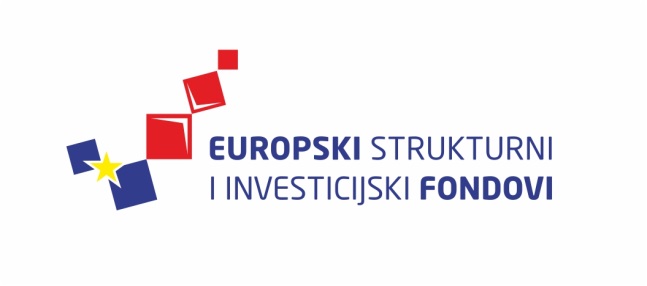 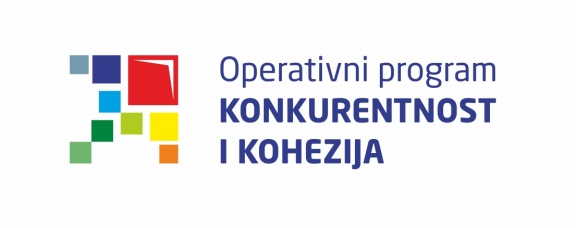 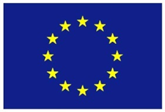 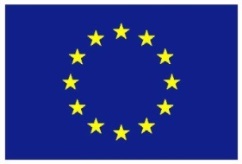 Europska unijaZajedno do fondova EUProvedba programa izobrazbe financira se sredstvima tehničke pomoći iz Operativnog programa Konkurentnost i kohezija, iz Europskog fonda za regionalni razvojUpravljanje projektnim ciklusom I18. i 19. veljače 2016. / Ministarstvo uprave18. i 19. veljače 2016. / Ministarstvo uprave18. i 19. veljače 2016. / Ministarstvo upraveLista polaznikaLista polaznikaLista polaznikaIme i prezimeNaziv tijela/institucija:1.Jasna KalaminecMinistarstvo gospodarstva2.Tea HercegMinistarstvo zdravlja3.Kole MihajlovMinistarstvo poduzetništva i obrta4.Danijel FištrekMinistarstvo poduzetništva i obrta5.Ivana ŠlatMinistarstvo poduzetništva i obrta6.Marin ŠušnjarMinistarstvo turizma7.Matija HorvatMinistarstvo gospodarstva8.Tomislav OžanićMinistarstvo gospodarstva9.Ivan ŠošićMinistarstvo gospodarstva10.Nataša PavićMinistarstvo poduzetništva i obrta11.Dean MatovićHŽ Infrastruktura d.o.o.12.Željko KrevzeljMinistarstvo zaštite okoliša i prirode13.Vedran KršekMinistarstvo regionalnoga razvoja i fondova Europske unije14.Ivan PrincivaliMinistarstvo regionalnoga razvoja i fondova Europske unije15.Eva RavnićMinistarstvo regionalnoga razvoja i fondova Europske unije16.Sandra KrulićMinistarstvo regionalnoga razvoja i fondova Europske unije17.Josip LovrićMinistarstvo socijalne politike i mladih18.Ana JuzbašićMinistarstvo zaštite okoliša i prirode19.Mario TrezićMinistarstvo zaštite okolisa i prirode20.Valentina BegićMinistarstvo zaštite okoliša i prirode21.Zdravko ZrinšćakMinistarstvo regionalnoga razvoja i fondova Europske unije22.Ivan VrbanićMinistarstvo regionalnoga razvoja i fondova Europske unije23.Ana PrekratićMinistarstvo zaštite okoliša i prirode24.Marina BaltaMinistarstvo socijalne politike i mladih25.Andrijana KasićMinistarstvo zaštite okoliša i prirode26.Marija TomašićMinistarstvo zaštite okoliša i prirode27.Snežana StipanovićMinistarstvo regionalnoga razvoja i fondova Europske unije